AWDURDOD PARC CENEDLAETHOL ARFORDIR PENFROAMSERLEN CYFARFODYDD 2022/23AWDURDOD PARC CENEDLAETHOL ARFORDIR PENFROAMSERLEN CYFARFODYDD 2022/23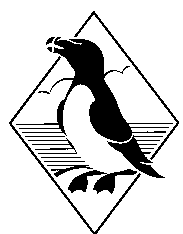 Dydd Mercher  11 Mai 2022	10:00Pwyllgor Archwilio ac Adolygu Gwasanaethau CorfforaetholPwyllgor Archwilio ac Adolygu Gwasanaethau Corfforaethol	2:00Pwyllgor Cynorthwyo a Datblygu AelodauPwyllgor Cynorthwyo a Datblygu AelodauDydd Mercher  18 May 2022 	10:00Pwyllgor Rheoli DatblyguPwyllgor Rheoli DatblyguDydd Mercher  25 May 2022 	10:00Pwyllgor Cronfa Datblygu CynaliadwyPwyllgor Cronfa Datblygu CynaliadwyDydd Mercher  08 Mehefin 2022 	10:00Sefydlu Aelodau NewyddSefydlu Aelodau NewyddDydd Llun 13 Mehefin 2022 	09:30Archwiliad Safle Rheoli DatblyguArchwiliad Safle Rheoli DatblyguDydd Mercher 15 Mehefin 2022	10:00Awdurdod y Parc Cenedlaethol CBC, cyfarfod Cyffredin a Pwyllgor Rheoli DatblyguAwdurdod y Parc Cenedlaethol CBC, cyfarfod Cyffredin a Pwyllgor Rheoli DatblyguAwdurdod y Parc Cenedlaethol CBC, cyfarfod Cyffredin a Pwyllgor Rheoli Datblygu	2:00 GweithdyGweithdyGweithdyDydd Mercher 22 Mehefin 2022	10.00Pwyllgor Rheoli DatblyguPwyllgor Rheoli DatblyguPwyllgor Rheoli DatblyguDydd Mercher 29 Mehefin 2022 	10:00Pwyllgor Adolygu GweithredolPwyllgor Adolygu GweithredolPwyllgor Adolygu Gweithredol	2.00Pwyllgor Adnoddau DynolPwyllgor Adnoddau DynolPwyllgor Adnoddau DynolDydd Llun 4 Gorffennaf 2022	09.30Archwiliad Safle Rheoli DatblyguArchwiliad Safle Rheoli DatblyguArchwiliad Safle Rheoli DatblyguDydd Mercher 06 Gorffennaf 2022 	10:00Pwyllgor Cronfa Datblygu CynaliadwyPwyllgor Cronfa Datblygu CynaliadwyPwyllgor Cronfa Datblygu CynaliadwyDydd Mercher 13 Gorffennaf 2022 	10:00Pwyllgor Archwilio ac Adolygu Gwasanaethau CorfforaetholPwyllgor Archwilio ac Adolygu Gwasanaethau CorfforaetholPwyllgor Archwilio ac Adolygu Gwasanaethau Corfforaethol	2.00GweithdyGweithdyGweithdyDydd Mercher 20 Gorffennaf 2022 	10:00Pwyllgor Rheoli DatblyguPwyllgor Rheoli DatblyguPwyllgor Rheoli DatblyguDydd Mercher 27 Gorffennaf 2022 	10:00Awdurdod y Parc CenedlaetholAwdurdod y Parc CenedlaetholAwdurdod y Parc Cenedlaethol	2.00Fforwm y GweithwyrFforwm y GweithwyrFforwm y GweithwyrDydd Gwener 29 Gorffennaf 2022 	09:30Archwiliad Safle Rheoli DatblyguArchwiliad Safle Rheoli DatblyguArchwiliad Safle Rheoli DatblyguDydd Mercher 07 Medi 2022 	10:00Pwyllgor Rheoli DatblyguPwyllgor Rheoli DatblyguPwyllgor Rheoli DatblyguDydd Mercher 14 Medi 2022 	10:00Awdurdod y Parc CenedlaetholAwdurdod y Parc CenedlaetholAwdurdod y Parc Cenedlaethol	2:00Pwyllgor Cynorthwyo a Datblygu AelodauPwyllgor Cynorthwyo a Datblygu AelodauPwyllgor Cynorthwyo a Datblygu AelodauDydd Llun 19 Medi 2022 	09:30Archwiliad Safle Rheoli DatblyguArchwiliad Safle Rheoli DatblyguArchwiliad Safle Rheoli DatblyguDydd Mercher 21 Medi 2022 	10:00Pwyllgor Adolygu Gweithredol CommitteePwyllgor Adolygu Gweithredol CommitteePwyllgor Adolygu Gweithredol Committee	2:00Panel Adolygu Perfformiad y Prif WeithredwrPanel Adolygu Perfformiad y Prif WeithredwrPanel Adolygu Perfformiad y Prif WeithredwrDydd Mercher 05 Hydref 2022	10:00Pwyllgor Cronfa Datblygu CynaliadwyPwyllgor Cronfa Datblygu CynaliadwyPwyllgor Cronfa Datblygu Cynaliadwy	2.00Pwyllgor Adnoddau DynolPwyllgor Adnoddau DynolPwyllgor Adnoddau DynolDydd Mercher 12 Hydref 2022 	10:00Taith AstudiaethTaith AstudiaethTaith AstudiaethDydd Mercher 19 Hydref 2022 	10:00Pwyllgor Rheoli DatblyguPwyllgor Rheoli DatblyguPwyllgor Rheoli DatblyguDydd Mercher 26 Hydref 2022 	10:00Awdurdod y Parc CenedlaetholAwdurdod y Parc CenedlaetholAwdurdod y Parc Cenedlaethol	2:00GweithdyGweithdyGweithdyDydd Llun 07 Tachwedd 2022 	09:30Archwiliad Safle Rheoli DatblyguArchwiliad Safle Rheoli DatblyguArchwiliad Safle Rheoli DatblyguDydd Mercher 09 Tachwedd 2022 	10:00Pwyllgor Archwilio ac Adolygu Gwasanaethau CorfforaetholPwyllgor Archwilio ac Adolygu Gwasanaethau CorfforaetholPwyllgor Archwilio ac Adolygu Gwasanaethau CorfforaetholDydd Mercher 16 Tachwedd 2022 	10:00GweithdyGweithdyGweithdyDydd Mercher 30 Tachwedd 2022	10:00Pwyllgor Adolygu Gweithredol CommitteePwyllgor Adolygu Gweithredol CommitteePwyllgor Adolygu Gweithredol CommitteeDydd Mercher 07 Rhagfyr 2022 	10:00Pwyllgor Rheoli DatblyguPwyllgor Rheoli DatblyguPwyllgor Rheoli DatblyguGweithdy - cyllidGweithdy - cyllidGweithdy - cyllidDydd Mercher 14 Rhagfyr 2022 	10:00Awdurdod y Parc CenedlaetholAwdurdod y Parc CenedlaetholAwdurdod y Parc Cenedlaethol 	2:00Pwyllgor Adnoddau DynolPwyllgor Adnoddau DynolPwyllgor Adnoddau DynolDydd Llun 09 Ionawr 2023 	09:30Archwiliad Safle Rheoli DatblyguArchwiliad Safle Rheoli DatblyguArchwiliad Safle Rheoli DatblyguDydd Mercher 25 Ionawr 2023 	10:00Pwyllgor Rheoli DatblyguPwyllgor Rheoli DatblyguPwyllgor Rheoli DatblyguDydd Mercher 01 Chwefror 2023 	10:00Pwyllgor Cronfa Datblygu CynaliadwyPwyllgor Cronfa Datblygu CynaliadwyPwyllgor Cronfa Datblygu CynaliadwyDydd Llun 06 Chwefror 2023 	09:30Archwiliad Safle Rheoli DatblyguArchwiliad Safle Rheoli DatblyguArchwiliad Safle Rheoli DatblyguDydd Mercher 08 Chwefror 2023 	10:00Awdurdod y Parc CenedlaetholAwdurdod y Parc CenedlaetholAwdurdod y Parc Cenedlaethol	2:00Fforwm y GweithwyrFforwm y GweithwyrFforwm y GweithwyrDydd Mercher 15 Chwefror 2023	10:00GweithdyGweithdyGweithdy	2:00Pwyllgor Cynorthwyo a Datblygu AelodauPwyllgor Cynorthwyo a Datblygu AelodauPwyllgor Cynorthwyo a Datblygu AelodauDydd Mercher 01 Mawrth 2023 	10:00Pwyllgor Archwilio ac Adolygu Gwasanaethau CorfforaetholPwyllgor Archwilio ac Adolygu Gwasanaethau CorfforaetholPwyllgor Archwilio ac Adolygu Gwasanaethau CorfforaetholDydd Mercher 08 Mawrth 2023 	10:00Pwyllgor Rheoli DatblyguPwyllgor Rheoli DatblyguPwyllgor Rheoli DatblyguDydd Mercher 15 Mawrth 2023 	10:00Pwyllgor Adolygu Gweithredol CommitteePwyllgor Adolygu Gweithredol CommitteePwyllgor Adolygu Gweithredol Committee	2:00Pwyllgor Adnoddau DynolPwyllgor Adnoddau DynolPwyllgor Adnoddau DynolDydd Llun 20 Mawrth 2023 	09:30Archwiliad Safle Rheoli DatblyguArchwiliad Safle Rheoli DatblyguArchwiliad Safle Rheoli DatblyguDydd Mercher 22 Mawrth 2023	10:00Pwyllgor SafonauPwyllgor SafonauPwyllgor Safonau	2:00Panel Adolygu Perfformiad y Prif WeithredwrPanel Adolygu Perfformiad y Prif WeithredwrPanel Adolygu Perfformiad y Prif WeithredwrDydd Mercher 29 Mawrth 2023 	10:00Awdurdod y Parc CenedlaetholAwdurdod y Parc CenedlaetholAwdurdod y Parc Cenedlaethol	2:00GweithdyGweithdyGweithdyDydd Mercher 19 Ebrill 2023 	10:00Pwyllgor Rheoli DatblyguPwyllgor Rheoli DatblyguPwyllgor Rheoli DatblyguDydd Mercher 26 Ebrill 2023 	10:00Pwyllgor Cronfa Datblygu CynaliadwyPwyllgor Cronfa Datblygu CynaliadwyPwyllgor Cronfa Datblygu CynaliadwyDydd Mercher 03 Mai 2023	09:30Taith AstudiaethTaith AstudiaethTaith AstudiaethDydd Llun 08 Mai 2023 	09:30Archwiliad Safle Rheoli DatblyguArchwiliad Safle Rheoli DatblyguArchwiliad Safle Rheoli DatblyguDydd Mercher 10 Mai 2023 	10:00Awdurdod y Parc CenedlaetholAwdurdod y Parc CenedlaetholAwdurdod y Parc Cenedlaethol	2:00GweithdyGweithdyGweithdyDydd Mercher 17 Mai 2023	10:00Pwyllgor Archwilio ac Adolygu Gwasanaethau CorfforaetholPwyllgor Archwilio ac Adolygu Gwasanaethau CorfforaetholPwyllgor Archwilio ac Adolygu Gwasanaethau CorfforaetholDydd Mercher 24 Mai 2023	10:00GweithdyGweithdyGweithdyDydd Mercher 07 Mehefin 2023	10:00Pwyllgor Rheoli DatblyguPwyllgor Rheoli DatblyguPwyllgor Rheoli DatblyguDydd Mercher 14 Mehefin 2023	10:00Pwyllgor Adolygu Gweithredol CommitteePwyllgor Adolygu Gweithredol CommitteePwyllgor Adolygu Gweithredol Committee	2:00Pwyllgor Cynorthwyo a Datblygu Aelodau CommitteePwyllgor Cynorthwyo a Datblygu Aelodau CommitteePwyllgor Cynorthwyo a Datblygu Aelodau CommitteeDydd Llun 19 Mehefin 2023 	09:30Archwiliad Safle Rheoli DatblyguArchwiliad Safle Rheoli DatblyguArchwiliad Safle Rheoli DatblyguDydd Mercher 21 Mehefin 2023 	10:00Awdurdod y Parc Cenedlaethol CBC, cyfarfod Cyffredin a Pwyllgor Rheoli DatblyguAwdurdod y Parc Cenedlaethol CBC, cyfarfod Cyffredin a Pwyllgor Rheoli DatblyguAwdurdod y Parc Cenedlaethol CBC, cyfarfod Cyffredin a Pwyllgor Rheoli Datblygu	2:00GweithdyGweithdyGweithdy